Dane dziecka.     II.          Dane rodziców / opiekunów ucznia. Uzasadnienie ubiegania się o przyjęcie dziecka do świetlicy  OŚWIADCZENIA RODZICÓW/OPIEKUNÓW UCZNIA O ZATRUDNIENIUPouczenie: Potwierdzam prawdziwość danych w oświadczeniu własnoręcznym podpisem i jestem świadom odpowiedzialności karnej za składanie fałszywych zeznań, zgodnie z art. 233 § 1 Kodeksu Karnego grozi kara pozbawienia wolności do trzech lat. ( Podczas składania wniosku należy przedłożyć zaświadczenie o zatrudnieniu do wglądu w   sekretariacie szkoły)Inne powody ubiegania się o opiekę świetlicową:……………………………………………………………………………………………………………………………………………………………………………………………………….............Dni oraz deklarowane godziny pobytu dziecka w świetlicy:stały wymiar godzin od poniedziałku do piątku od godz. …………. do godz. …………niepełny wymiar w godzinach:poniedziałek          od …………… do ……………                                                     wtorek                    od …………… do ……………			              środa                      od …………… do ……………				 czwartek                 od …………… do ……………				 piątek                     od ……………  do …………...Opuszczanie świetlicy:Oświadczam, że wyrażam zgodę na samodzielny powrót mojego dziecka do domu, wyjście ze świetlicy szkolnej o godzinie ....................................... . Jednocześnie informuję, że ponoszę pełną odpowiedzialność za samodzielny powrót dziecka do domu.                                                                                               .............................................................................                                                                                                           (data, podpisy rodziców)Oświadczam, że będę odbierać dziecko osobiście lub wyłącznie przez niżej wymienione osoby:                                                                                         ...............................................................................                                                                                                  (data, podpisy rodziców)Wyrażam zgodę i biorę pełną odpowiedzialność za powrót dziecka pod opieką osoby małoletniej: ..............................................................................................................................................................                                            (imię i nazwisko oraz stopień pokrewieństwa)W przypadku jakichkolwiek zmian w sposobie odbioru lub powrotu dziecka do domu informacje w formie pisemnej należy przekazywać bezpośrednio do wychowawcy świetlicy.Ważne informacje o zdrowiu dziecka (stałe choroby, dolegliwości, powody do szczególnej uwagi ze strony wychowawcy świetlicy), zainteresowania, uzdolnienia dziecka oraz inne, uznane przez rodzica/opiekuna za ważne, informacje o dziecku……………………………………………………………………………………………………………………………………………………………………………………………………………………ZOBOWIĄZANIA:Zobowiązuję się do informowania o wszelkich zmianach danych zawartych w niniejszym wniosku i ich bieżącego uaktualniania.Zobowiązuję się do punktualnego odbierania mojego dziecka ze świetlicy i jednocześnie biorę odpowiedzialność za bezpieczeństwo mojego dziecka pozostającego na terenie szkoły przed otwarciem lub po godzinach pracy świetlicy. Odbierać dziecko ze świetlicy mogą tylko jego rodzice/opiekunowie prawni lub osoby przez nich upoważnione. Odbierając dziecko ze świetlicy, należy obowiązkowo powiadomić o tym fakcie dyżurującego nauczyciela. Uczniowie, których rodzice wyrazili pisemną zgodę na samodzielny powrót do domu, obowiązkowo zgłaszają swoje wyjście nauczycielowi. O wszelkich zmianach dotyczących trybu odbierania dziecka ze świetlicy (np. jednorazowe odebranie przez osobę dotąd nieupoważnioną, jednorazowy samodzielny powrót dziecka do domu itp.) rodzice/opiekunowie muszą uprzednio powiadomić wychowawcę świetlicy na piśmie (z datą i podpisem). Bez w/w powiadomienia dziecko nie może opuścić świetlicy. Jakiekolwiek upoważnienia telefoniczne, informacja słowna samego dziecka lub innej osoby nie będą uwzględnianie.OŚWIADCZAM, ŻE ZAPOZNAŁEM SIĘ Z REGULAMINEM ŚWIETLICY SZKOLNEJ SZKOŁY PODSTAWOWEJ NR 1 W BOLESŁAWCU I ZOBOWIĄZUJĘ SIĘ DO JEGO PRZESTRZEGANIA.KLAUZULA INFORMACYJNAZgodnie z art. 13 ust. 1 i 2 ogólnego rozporządzenia o ochronie danych osobowych z dnia 27 kwietnia 2016 r. (RODO) przyjmujemy do wiadomości, że:administratorem danych jest Szkoła Podstawowa nr 1 w Bolesławcu, ul. Jana Pawła II 38c tel. 756444420 e-mail: sekretariat@sp1.boleslawiec.eudane przetwarzane będą na podstawie art. 6 ust. 1 lit. c) tj. przetwarzanie jest niezbędne do wypełnienia obowiązku prawnego ciążącego na administratorze w związku z art. 105 oraz art. 68 ust.1 pkt 6 Prawa oświatowego, a także art. 9 ust. 2 lit g) RODO w związku z art. 155 Prawa oświatowego,podanie danych jest obowiązkiem ustawowym, a konsekwencją niepodania danych jest brak możliwości pobytu dziecka w świetlicy,celem przetwarzania danych jest organizacja określonych w Prawie oświatowym zajęć świetlicowych uwzględniających potrzeby edukacyjne oraz rozwojowe dziecka, a także ich możliwości psychofizyczne, w szczególności zajęcia rozwijające zainteresowania uczniów, zajęcia zapewniające prawidłowy rozwój fizyczny oraz odrabianie lekcji,odbiorcami danych będą osoby upoważnione przez administratora danych do przetwarzania danych osobowych oraz uprawnione organy publiczne w związku z obowiązkami prawnymi, a także podmioty działające na zlecenie administratora,dane przechowywane będą przez okres ustalony przez administratora, na podstawie kategorii archiwalnej akt,w oparciu o przetwarzane dane nie będzie miało miejsca zautomatyzowane podejmowanie decyzji ani profilowanie,przysługuje nam prawo do żądania dostępu do danych oraz do ich sprostowania, ograniczenia przetwarzania, usunięcia, a także prawo do wniesienia skargi do Prezesa Urzędu Ochrony Danych Osobowych, gdyby przetwarzanie danych naruszało wymienione prawa lub naruszało RODO,we wszystkich sprawach dot. przetwarzania danych osobowych oraz realizacji przysługujących praw związanych z przetwarzaniem danych osobowych można kontaktować się z wyznaczonym inspektorem ochrony danych przez e-mail: biuro@eduabi.eu     ………………………………………			   …………………………………..	Podpis matki/opiekuna						Podpis ojca/opiekunaDecyzja Komisji Kwalifikacyjnej do świetlicyZakwalifikowano /Nie zakwalifikowano** dziecko do świetlicy szkolnej do grupy ………Uzasadnienie:       brak zatrudnienia obojga lub jednego z rodziców/opiekunów prawnych       inne powody (wymienić jakie):  ……………………………………………………………………………………………………………………………………………………………………………………………………………………………………………………………………………………………...** niepotrzebne skreślićPodpis Komisji:……………………………………………………	  …………………………………………………..         …………………………………………………..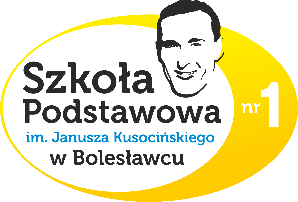 WNIOSEK RODZICA/OPIEKUNAW SPRAWIE ZGŁOSZENIA DZIECKA DO ŚWIETLICY                               NA ROK SZKOLNY 2024/2025Imię i nazwisko dzieckaKlasaImię i nazwisko matki /opiekunaImię i nazwisko ojca/opiekunaTelefon kontaktowyTelefon kontaktowyFakt samotnego sprawowania opieki przez jednego z rodziców (*niepotrzebne skreślić)Tak   /    Nie*Oświadczam, że pracuję zawodowo i nie mogę zapewnić dziecku opieki przed i po lekcjach.Podpis matki/opiekuna:Oświadczam, że pracuję zawodowo i nie mogę zapewnić dziecku opieki przed i po lekcjach.Podpis ojca/opiekuna:Praca matki/opiekuna w godzinach:- w godzinach stałych: od ……….. do ………….   - w trybie zmianowym w godzinach:  od …………. do …………..  od …………. do ………….. od …………. do …………..Praca ojca/opiekuna w godzinach:- w godzinach stałych: od ……….. do ………….   - w trybie zmianowym w godzinach:  od …………. do …………..  od …………. do ………….. od …………. do …………..Nazwisko imięStopień pokrewieństwaNr dowodu tożsamości